In order for you to obtain your valuable Free or reduced Site and Museum Passes the Greek Government require a letter in the following format to be printed on School letter Headed Paper.The text of the letter should read as followsTo Whom It May Concern:A Group from (Insert Name of your institution) who are studying (INSERT SUBJECTS) will be visiting Greece for an Educational visit from (Insert Date of Arrival) until (Insert Date of Departure). The Group will be led by (Insert Name of Tour Leader) Signed and dated by the Head/ PrincipleYou are also required to include a full list of Passenger names (as per passport) indicating gender of each person and 4 x passport sized photographs of the tour leader as well as a letter from the Head Teacher stating that the group leader is a teacher in full time employment at the school. Please return the above to me by as soon as possible and at least six weeks prior to travel at the very latest. Many thanks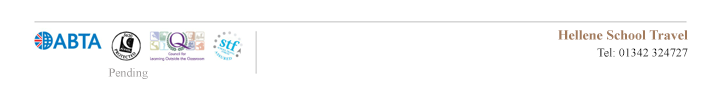 